Задача 1. Выпишите натуральные числа от 1 до 100 в строку так, чтобы разность любых двух соседних (из большего вычитается меньшее) была не меньше 50. Докажите, что на окружности это сделать невозможно.Решение. В строку 50, 100, 49, 99, 48, 98, 47, 97,…, 1, 51. Или в обратном порядке. На окружности для числа 50 не найдется двух соседей, отличающихся от него не меньше, чем на 50.Задача 2. В тетради выписаны по одному разу все нечётные числа от 1 до 4039. Можно ли между ними расставить «+» и «–» так, чтобы значение получившего арифметического выражения равнялось 1?Решение. Все выписанные числа можно представить, как 2k – 1, k = 1, …, 2020. Всего нечётных чисел 2020. Так как алгебраическая сумма чётного числа нечётных чисел чётна, то единица (нечётное число) результатом данного выражения стать не может.Ответ: нельзя.Задача 3. Игорь закрасил (n – 1) клетку в таблице n x n. После этого он начал закрашивать те клетки таблицы, у которых хотя бы две соседних уже закрашены (соседними считаются клетки, имеющие общую сторону). Докажите, что хотя бы одна клетка останется не закрашенной.Решение. Заметим, что периметр закрашенной области не увеличивается после каждого действия Игоря. Если закрашивается клетка, имеющая две соседние закрашенные, периметр закрашенной области не изменяется. Если у клетки три или четыре закрашенных соседних, то периметр только уменьшится. Изначально периметр закрашенной области – не более 4(n – 1). Если бы Игорю удалось закрасить всю таблицу, то периметр стал бы равен 4n, что невозможно.Задача 4. Дан треугольник АВС, у которого 2АВ=АС. Точки P, Q и R лежат на отрезках АВ, АС и BQ соответственно, причём AP=PR, BR=QR и AQ=CQ. Докажите, что прямые АС и PR параллельны.Решение. Так как 2AQ=AC=2AB, то AQ=AB и треугольник ABQ – равнобедренный с основанием BQ. Тогда его медиана AR является биссектрисой и  ∠ QAR = ∠ BAR.   Но треугольник APR по условию тоже равнобедренный с основанием AR, а значит  ∠PAR = ∠ PRA. Откуда получаем :   CAR = ∠QAR =  ∠ BAR = ∠ PAR = ∠ PRA .Таким образом, для прямых AC, PR и секущей AR накрест лежащие углы CAR и PRA оказались равными. Следовательно, прямые АС и PR параллельны.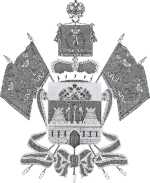 МИНИСТЕРСТВО ОБРАЗОВАНИЯ, НАУКИ И МОЛОДЕЖНОЙ ПОЛИТИКИ КРАСНОДАРСКОГО КРАЯГосударственное бюджетное учреждениедополнительного образованияКраснодарского края «Центр  развития одаренности»350000 г. Краснодар, ул. Захарова, 11, (861) 201-51-93е-mail: cro.krd@mail.ruРеиональная олимпиада школьников по математике2019-2020 год7 класс, РешенияПредседатель предметно-методической комиссии: Гайденко С.В. к. ф.-м.н., доцент.